Б Е Л Г О Р О Д С К А Я   О Б Л А С Т Ь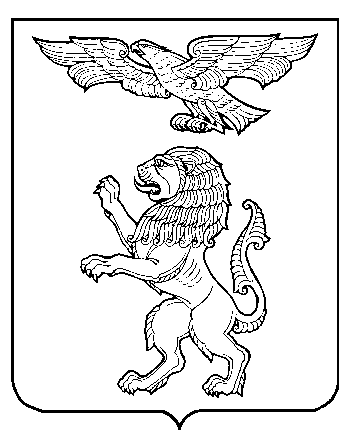 А Д М И Н И С Т Р А Ц И Я   Г О Р О Д А   Б Е Л Г О Р О Д АУ П Р А В Л Е Н И Е   О Б Р А З О В А Н И ЯМУНИЦИПАЛЬНОЕ БЮЖДЕТНОЕ ОБЩЕОБРАЗОВАТЕЛЬНОЕ УЧРЕЖДЕНИЕ «ГИМНАЗИЯ №12» г.БЕЛГОРОДА им. Ф. С. ХИХЛУШКИПРИКАЗ«14»  марта 2023 г. 						           № 77Об участии во Всероссийском уроке по финансовой безопасностиВ рамках III Международной олимпиады по финансовой безопасности и в целях содействия формированию финансовой грамотности школьников 21 марта 2023 года 30 обучающихся 10 класса участвовали во Всероссийском тематическом уроке «Финансовая безопасность». По результатам проведенной акцииприказываю:Выразить благодарность учителю истории и обществознания – Ждановой С. В. за организацию учащихся в проведении Всероссийского тематического урока «Финансовая безопасность». Продолжить работу по формированию у обучающихся основ финансовой грамотности на уроках, во внеурочных занятиях, на дополнительных занятиях – учителям истории и обществознания – Даниловой Е. В., Ждановой С. В., Костомахе А. Р.Продолжить участие обучающихся 8-11 классов в акциях по формированию финансовой грамотности.Директор МБОУ "Гимназия № 12"                         Р. А. Норцова